LES PASSEJAÏRES DE VARILHES                    				  	 FICHE ITINÉRAIREAX LES THERMES n° 35"Cette fiche participe à la constitution d'une mémoire des itinéraires proposés par les animateurs du club. Eux seuls y ont accès. Ils s'engagent à ne pas la diffuser en dehors du club."Date de la dernière mise à jour : 28 novembre 2021La carte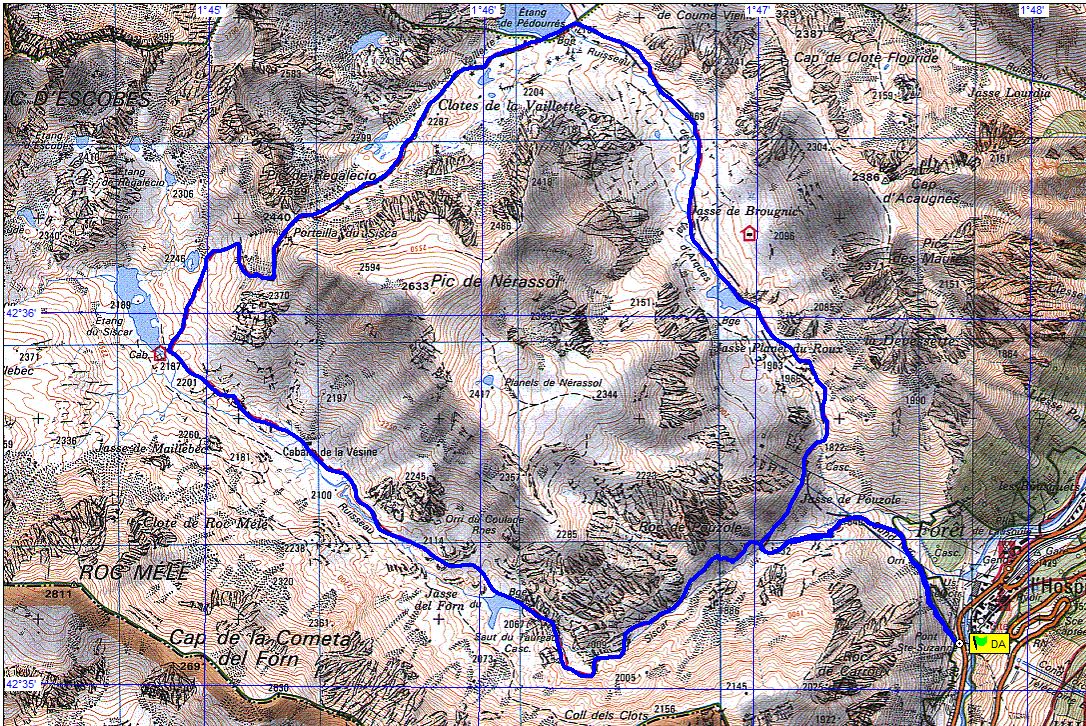 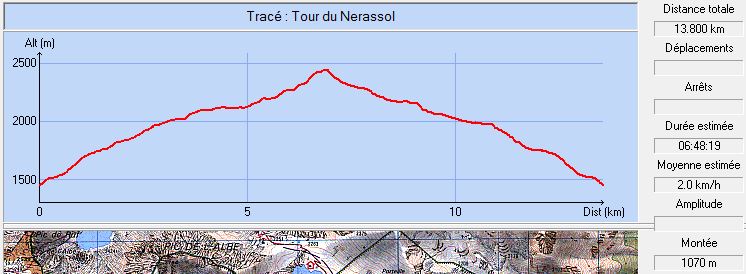 Détail de l’accès au parking (en noir) et du chemin à prendre pour rejoindre la trace (en orange) :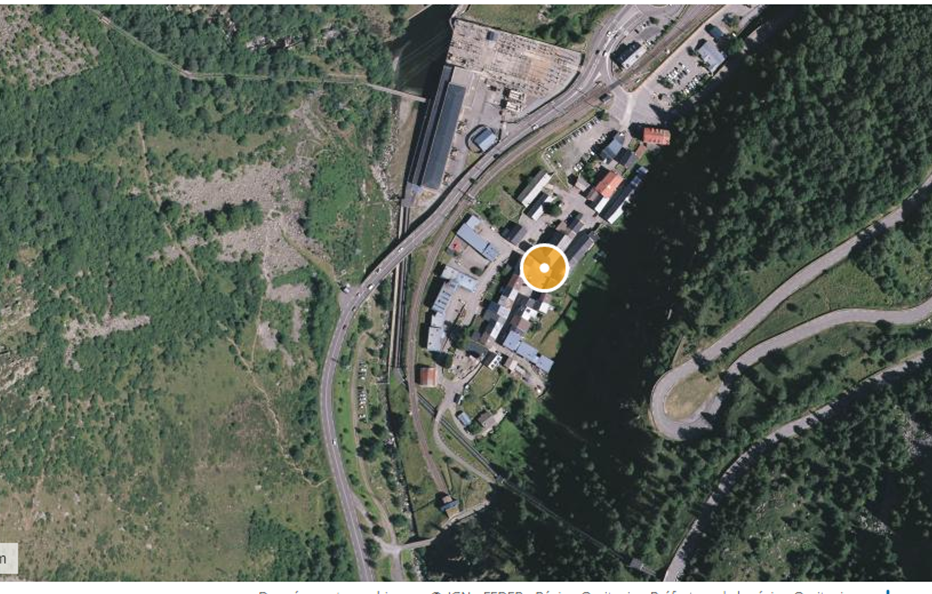 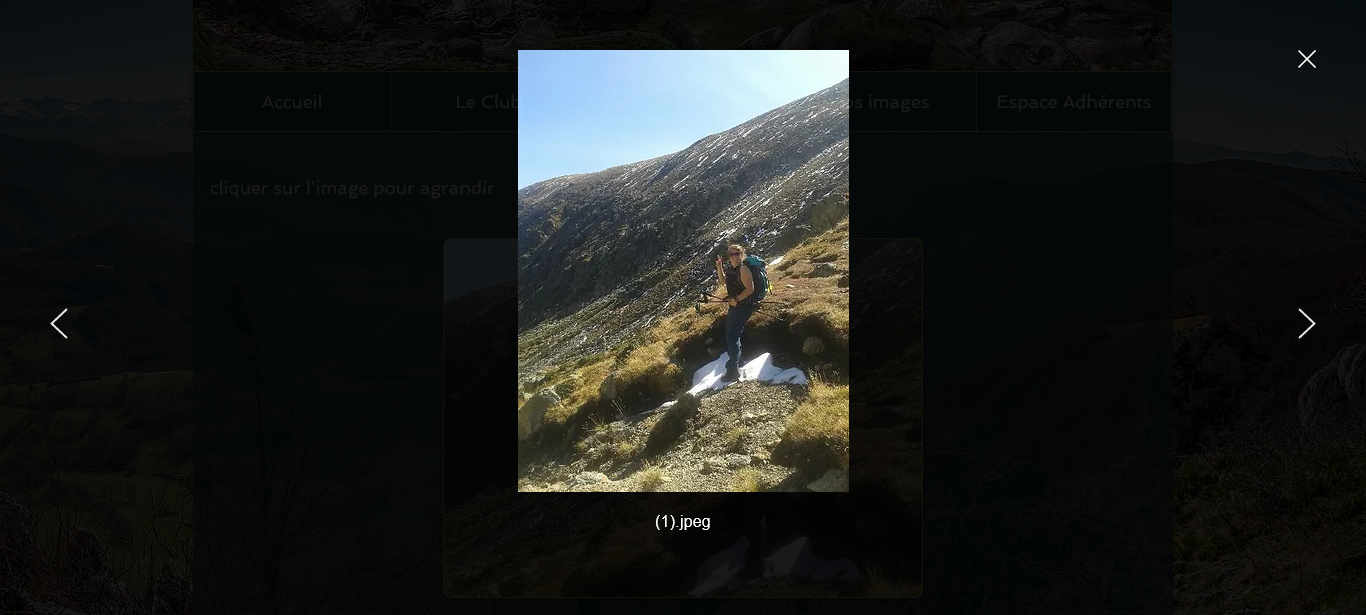 Septembre 2017 : Contact avec les premières neiges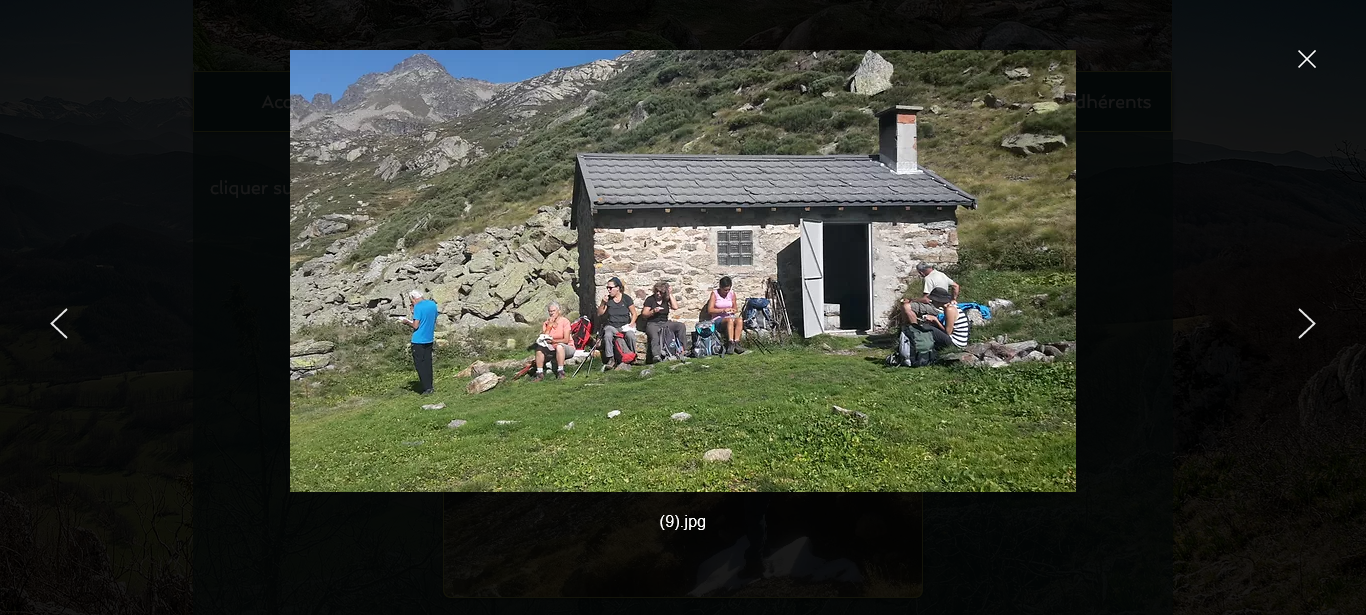 Septembre 2017 : On se restaure à la cabane de La Vésine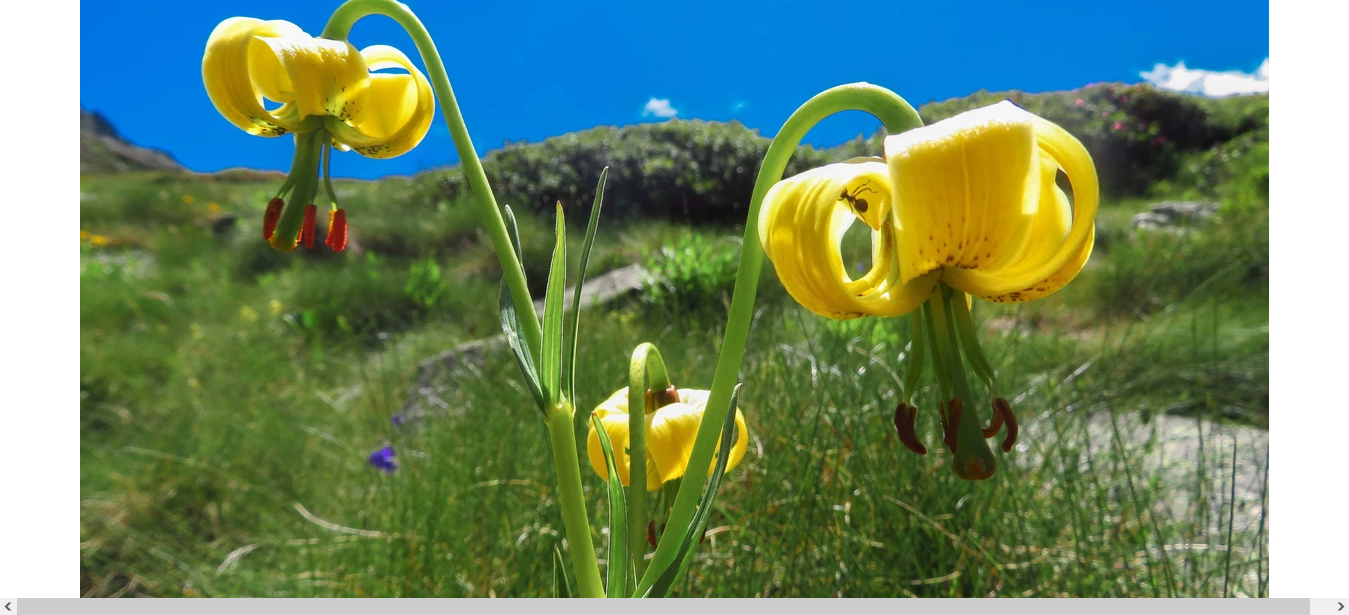 Juillet 2021 : La vallée du Sisca, paradis des fleurs 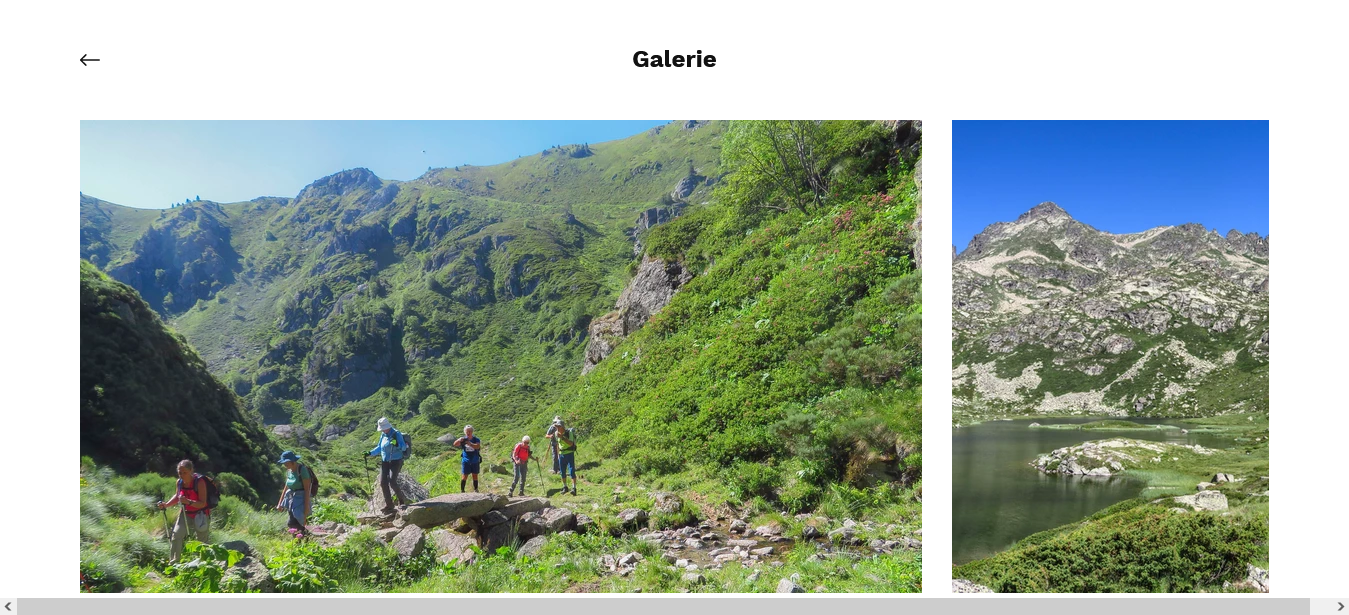 Juillet 2021 : Montée vers le SiscaCommune de départ et dénomination de l’itinéraire : L’hospitalet – Parking 250 m à gauche après la sortie du village (Voir observation) - L'étang  du Sisca, le col de Sisca et  l'étang de Pédourès en circuit  depuis l'Hospitalet (ou le tour du Pic de Nérassol)Date, animateur(trice), nombre de participants (éventuel) :11.08.2010 – A. Saurat22.05.2011 – B. Mouchague23.07.2014 – P. De Meerleer – 14 participants (Reportage photos)24.09.2017 – J.P. Baccou – 8 participants (Reportage photos)18.07.2021 – P. Emlinger – 18 participants (Reportage photos)L’itinéraire est décrit sur les supports suivants : Guide Rando Ariège de J.P. Siréjol – Balades 50 et 51 – Pages 84 et 85Randonnées dans les Pyrénées ariégeoises de Michel Sébastien – Pages 130 et 131http://www.rando-marche.fr/_3825_52_randonnees-tour-du-nerassol--etang-du-siscaTerritoire des vallées d’AX – Topo-guide n° 2 – Lacs et torrents – Balade n° 41Classification, temps de parcours, dénivelé positif, distance, durée :Montagnol – 6h00 – 1050 m - 13 km – Journée          Indice d’effort   : 119    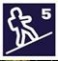 Balisage : Jaune et rouge jusqu’au pont de pierre puis jaune jusqu’à l’étang de Pédourès puis, à nouveau, jaune et rouge jusqu’à l’arrivée.Particularité(s) : Site ou point remarquable :Le cirque qui entoure l’étang de Sisca avec les pics de Régalecio et d’Escorbes, le cylindre d’Escobes et le pic de Siscaro,Les méandres du ruisseau de Sisca dans la jasse de MaillebecTrace GPS : Oui Distance entre la gare de Varilhes et le lieu de départ : 71 kmObservation(s) : Le parking se trouve à gauche, en contrebas de la RN 20. Pour commencer la randonnée, il faut traverser la nationale (prudence) pour emprunter un petit sentier en face, légèrement sur la droite. Le départ est peu visible, le poteau directionnel est parfois renversé.Possibilité depuis le col du Sisca de faire un A/R jusqu’au Pic de Nérassol qui culmine à 2633 m (+ 1h15 environ).En juillet 2021, la sortie a été réduite à un A/R jusqu’à l’étang du Sisca pour une partie du groupe, jusqu’à la Porteille du Sisca pour l’autre partie. En août 2021, un groupe du club a emprunté une variante du Tour du Nérassol. A partir de la cabane de la Vésine située avant l'étang du Sisca, le chemin classique est abandonné pour une montée, hors sentier, jusqu’au Pic de Nérassol.  Ce parcours nouveau est décrit sur la fiche Ax Les Thermes n° 34.Attention : Depuis 2021, l’accès direct au parking depuis la RN20 n’est plus possible. Il faut entrer dans le village en passant par le passage à niveau, tourner à droite avant l’hôtel, traverser le village et rejoindre le parking en poursuivant la route qui passe au-dessus de l’entrée du tunnel et au-dessus de l’Ariège (Voir plan ci-après – Tracé en noir). Depuis le fond du parking, on prend le petit chemin qui passe sous la RN20.